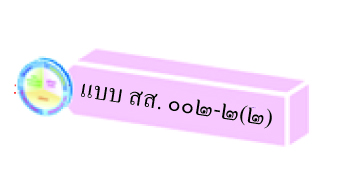                     	ชื่อหน่วยงาน/ชุมชน				             ที่อยู่							            
						  	        	วันที่             เดือน		พ.ศ.	เรื่อง	ขอความช่วยเหลือทางวิชาการหรือเทคโนโลยีเรียน	ปลัดกระทรวงวิทยาศาสตร์และเทคโนโลยีสิ่งที่ส่งมาด้วย	๑. หลักฐานการประชุม การจัดเวทีเสวนา ที่แสดงถึงการได้มาถึงประเด็น		ที่ต้องการขอความช่วยเหลือ (เฉพาะกรณีเป็นความต้องการของสมาชิก		อาสาสมัครวิทยาศาสตร์และเทคโนโลยี)ด้วย (นาย/นาง/นางสาว)...................................................มีความประสงค์ให้กระทรวงวิทยาศาสตร์ฯ ช่วยเหลือในเรื่อง.......................................................................... (ระบุประเด็นปัญหา/พื้นที่/จำนวนผู้ได้รับความเดือดร้อน)และเคยขอรับความช่วยเหลือจากหน่วยงาน (ระบุชื่อ)...................................................................เมื่อปี พ.ศ. ..............
แต่ยังไม่ได้รับความช่วยเหลือ/แก้ไขปัญหาโดยชุมชน/จังหวัด/หน่วยงานในท้องถิ่น (ระบุชื่อ)....................................ยินดีจะให้ความร่วมมือและการสนับสนุน(โปรดระบุ  สมทบงบประมาณบางส่วน จำนวน..............บาท  สร้างโรงเรือน  จัดหาเครื่องมือ/เครื่องจักร  สถานที่อบรม  อื่นๆ (โปรดระบุ)...................................................................โดยหากต้องการข้อมูลเพิ่มเติมโปรดติดต่อ(ชื่อ–สกุล).................................    หมายเลขโทรศัพท์..............................   	    	                     จึงเรียนมาเพื่อโปรดพิจารณา  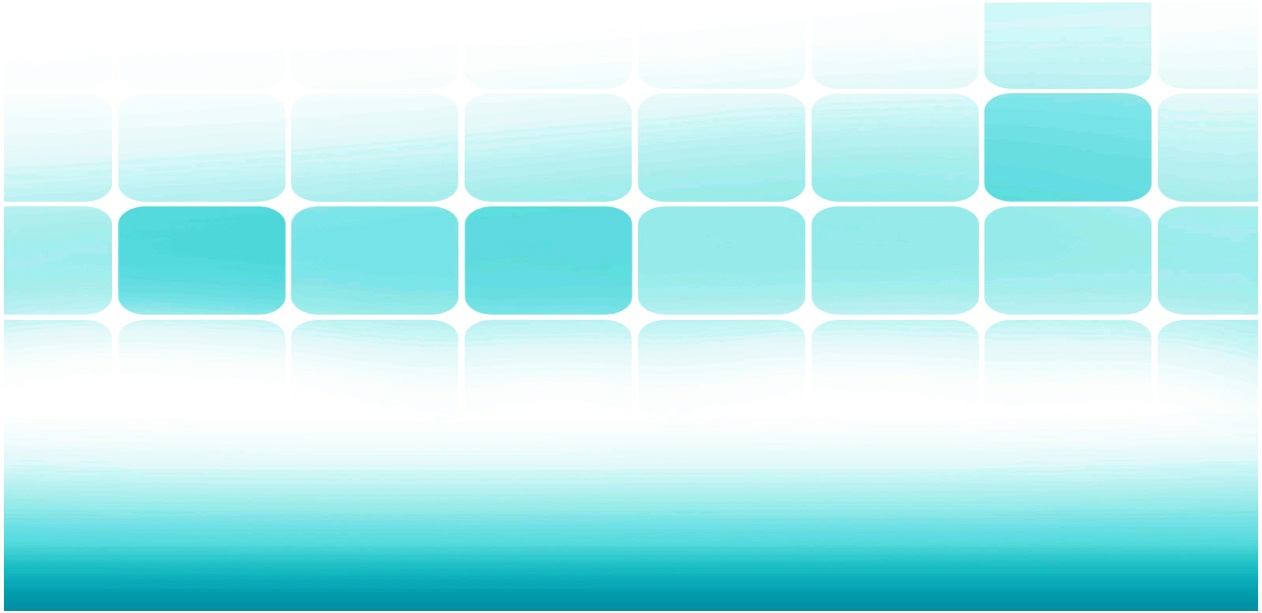 